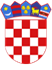 R  E  P  U  B  L  I  K  A      H  R  V  A  T   S  K  A  	 POŽEŠKO-SLAVONSKA ŽUPANIJA 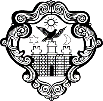 GRAD POŽEGA 	GRADONAČELNIKKLASA: 406-01/22-05/33URBROJ: 2177-1-01/01-22-6Požega, 1. srpnja 2022.Na temelju članka 44. stavka 1. i članka 48. stavka 1. točke 7. Zakona o lokalnoj i područnoj (regionalnoj) samoupravi (Narodne novine, broj: 33/01., 60/01.- vjerodostojno tumačenje, 129/05., 109/07., 125/08., 36/09., 150/11., 144/12., 19/13.- pročišćeni tekst, 137/15.- ispravak, 123/17.,  98/19. i 144/20.), članka 62. stavka 1. podstavka 34. i članka 120. Statuta Grada Požege (Službene novine Grada Požege, broj: 2/21.), te članka 28. Pravilnika o jednostavnoj nabavi robe, usluga i radova te provedbi projektnih natječaja na koje se ne primjenjuje Zakon o javnoj nabavi (Službene novine Grada Požege, broj: 20/21. – u daljnjem tekstu: Pravilnik), Gradonačelnik Grada Požege, dana 1. srpnja 2022. godine, donosi sljedećuODLUKUo poništenju postupka jednostavne nabave radova na sanaciji i rekonstrukciji fontane na Trg Sv. TerezijeI.Broj jednostavne nabave je JN-31/22.Javni naručitelj je Grad Požega, OIB 95699596710, Trg Svetog Trojstva 1, 34000 Požega.II.	Predmet jednostavne nabave je nabava radova na sanaciji i rekonstrukciji fontane na Trg Sv. Terezije. 	Procijenjena vrijednost predmeta nabave je 73.000,00 kuna.	Kriterij za odabir najpovoljnije ponude je najniža cijena.III.	U predmetnom postupku u otvorenom roku nije pristigla niti jedna ponuda.IV.Temeljem članka 21. Pravilnika naručitelj je obvezan poništiti postupak jednostavne nabave ako nije pristigla niti jedna ponuda.	Slijedom naprijed navedenoga, a sukladno Zapisniku o otvaranju, pregledu i ocjeni ponuda Grad Požega kao naručitelj poništava postupak jednostavne nabave radova na sanaciji i rekonstrukciji fontane na Trg Sv. Terezije, JN-31/22 te donosi Odluku o poništenju postupka.  GRADONAČELNIKdr.sc. Željko GlavićDOSTAVITI:1. Ponuditeljima, svima 2. Pismohrani 